Your Thesis/Dissertation Title Goes Here (Either single or double-spaced)byCenter your name here

Center your defense date or the conferral date hereA   submitted to the 
faculty of the Graduate School of 
the University at Buffalo, The State University of New York 
in partial fulfillment of the requirements for the 
degree ofDepartment of (department name) or Program NameCopyright Center your name hereCenter the conferral year hereAll Rights Reserved(This page is Required)Delete this text and type your dedication here. The entire dedication should be single-spaced.(This page is optional)AcknowledgmentsReplace this text with your acknowledgments. This text should be double-spaced and each paragraph should be indented.  (This page is optional)AbstractReplace this text with the text of your scientific/scholarly abstract. The text of this abstract should be double-spaced and each new paragraph should be indented. It should be a succinct and concise narrative description of your work. Briefly state your topic or problem, describe the procedures and methods you used, and summarize your findings or conclusions. Do not use tables, graphs or figures in your abstract.This abstract is required for all theses and dissertations. Public Abstract 
(This page is optional)Replace this text with the text of your public abstract. The text of this abstract should be double-spaced and each new paragraph should be indented.  This abstract may be up to 250 words and should be written for a non-academic lay audience. In writing your public abstract, avoid jargon and technical language as much as possible. The ability to communicate research simply and clearly is an important skill when interviewing for faculty positions, as well as for positions in industry and alternative academic sectors. The public abstract helps convey ideas beyond one’s immediate academic circle, facilitating communication with colleagues who do different kinds of work and possess different dimensions of training.Think of your public abstract as your “elevator pitch” or what you might tell someone who asks, “What is your thesis/dissertation about?” You may only have a few minutes to explain it to them while keeping their attention and using terminology you are sure they will understand without further lengthy explanation. Table of Contents	You should use Styles in the home ribbon in the document to generate a Table of Contents automatically. The Table of Contents includes three preset styles: TOC 1, TOC 2 and TOC 3. TOC 1 corresponds to Heading 2, TOC 2 corresponds to Heading 3 and TOC 3 corresponds to Heading 4. The Table of Contents entries are formatted to help you meet the formatting requirements of the Graduate School.To generate your Table of Contents, make sure that you have applied the Heading 2, Heading 3 and Heading 4 styles in the body of the document. Then, go to References, Table of Contents, and select Automatic Table 2. Since there should only be one Heading 1 in your document, the TOC levels must be adjusted. You will then need to exclude Heading 1 from your Table of Contents and adjust the Table of Contents levels. In the “References” tab, go to “Table of Contents”. Select “Custom Table of Contents” and click the “options” button, under TOC level scroll down to remove the number from Heading 1. Change Heading 2 to TOC level 1, Heading 3 to TOC level 2.Once you have generated your table of contents you should delete the heading “Table of Contents” at the top of this page. A sample Table of Contents follows: List of TablesYou should use the caption style in your document. If your tables are properly captioned, you will be able to generate a List of Tables automatically. See page 3 for instructions on how to add captions to your tables.Below is a sample List of Tables. The text from the captions does not run into the page number column.Table 1. Blank Sample Table	3Table 2. Blank Sample Table 2	4List of FiguresYou should use the caption style in your document. If your figures are properly captioned, you will be able to generate a List of Figures automatically. See page 4 for instructions on how to add captions to your figures. Below is a sample List of Figures. The text from the captions does not run into the page number column.Figure 1. Number of sales a week	6Figure 2. Red Heart	6How to Format Your Major Headings To assign a heading level, type the heading text, highlight it and select the correct heading (Heading 1, Heading 2, etc.) from the Styles tab in the ribbon at the top of the page. Be sure to adjust each of the headings to correspond with the style manual you are using (i.e., Chicago, APA, MLA, etc.). If you want to change the appearance of any heading level, you can do so in the styles ribbon at the top of the page by right clicking on the correct heading level and selecting modify. To assign a specific heading level, type the heading text, highlight it, and click on appropriate heading in the ribbon at the top of the page.Heading 1 (H1)Usually a page title or a main content heading. It is the most important heading, and there is generally just one. This is your title page heading.Heading 2 (H2)Usually a major section heading. You should use H2 for the following:List of Tables.List of Figures (List of Abbreviations, schemes, etc.).Chapter titles.References and appendix titles.Heading 3 (H3)Heading 3 is the first major subheading style, usually a sub-section of Heading 2. Heading 4 (H4)Heading 4 is the second major subheading style. It is usually a sub-section of Heading 3.Heading 5 (H5)	This is an additional heading level and is usually a sub-section of Heading 4.PaginationWhen adding page numbers to your document, the title page is to be unnumbered, but should be counted as “page i”. With the exception of the title page, all of the pages in your document should be numbered, including the principal text, all tables, diagrams, maps, etc. Roman numerals (i, ii, iii…) should be used on the preliminary pages and Arabic numerals (1, 2, 3) are used on the pages of the main body of your document usually beginning with Chapter 1 or the Introduction. Generally, the page number is placed in the upper right, lower right or bottom center of the page. Regardless of where you place the page numbers, be sure they are consistent throughout the document.Go to the first page of your document. Go to ”Insert”, “Page Number” then “Format page numbers”. The “Number Format” should be “i, ii, iii…” and “Start at:” should be “i”. To remove the page number from the title page, go to the title page and select the page number, a “Header & Footer Tools Design” tab should appear. In “Options” choose “Different First page”.To Change to Arabic Page NumberingThe main body of your document should have Arabic numerals for the page numbering. At the bottom of the page prior to the main body of your document insert a section break. This can be done by going to “Layout”, “Breaks” and then “Next Page” under Section Breaks. On the first page of the main body of your document, insert page numbers, but this time the number format should be “1, 2, 3…”. These page numbers will be used throughout the remainder of your document.Information on TablesOnce your table is built, you will need to add a caption and alt text. A caption is brief descriptive text that is often before or after a table that indicates the content of that table. To caption a table, ensure your table is selected, then go to “References”, “Insert Caption” and choose “Table”. Add the caption text in the Caption Text box and click “OK”. You will also need to add alternative text to your Tables. Right click on each table and select “Table Properties”. Under the “Alt Text” tab, add a title and details describing your table (please visit webaim.org for more information regarding alt text). Once you have captioned your tables and added alternative text, you are ready to generate your list of tables.To generate a list of tables, go to your List of Tables page above (page ix). Then go to the “References” tab in the ribbon at the top of your page and click “Insert Table of Figures”. In the General section of the pop-up window, make sure “From Template” is selected in the Formats drop-down and “Table” is selected from the Caption Label. Your list should appear (see List of Tables generated from the tables below, on page ix).Please note: All figures/charts do not need to be on the same page in your document. They can be disbursed throughout your document. Table 1. Blank Sample TableTable 2. Blank Sample Table 2 Information on Figures and ImagesTo generate a caption, click on your figure or image, go to “References” in the ribbon at the top of the page, and select “Insert Caption”. Be sure the label is indicating “Figure”. Choose Figure and enter your text. You will also need to add alternative text to your Figures (please visit webaim.org for more information regarding alt text). Right click on your Figure and select “View Alt Text”. In the “Alt Text” description box, enter the figure title and an accurate, concise description of the figure. For maps and charts where you have repetitive text within your dissertation, you can include Alt Text that says where the content is found within your dissertation. For example, “Bar chart showing monthly and total visitors for the first quarter 2014 for sites 1 to 3. Described under the heading “Site visitors” Full text found on page 3.” Go to your List of Figures page (page x), and then click the “References” tab in the ribbon at the top of the page. Click Insert Table of Figures. In the General section of the pop-up window, make sure “From Template” is selected in the Formats drop-down and “Figure” is selected from the Caption Label. Your list should appear (see List of Figures generated from the figures below, on page x).Please note: All figures/charts do not need to be on the same page in your document. They can be disbursed throughout your document. 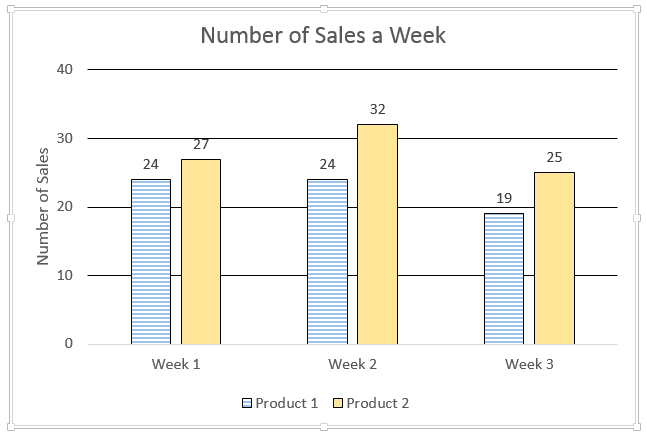 Figure 1. Number of sales a week 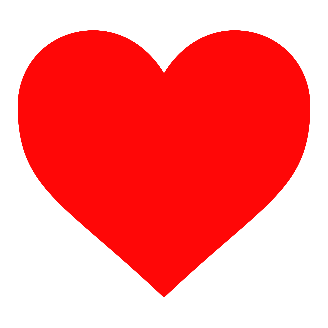 Figure 2. Red HeartReferences or Bibliography or Works CitedThe section is formatted as a Heading 2. Make sure each entry is formatted consistently, using the same indentation and spacing throughout. AppendixThe Appendix (A, B, and so on) heading is formatted as a Heading 2. Note that if you include only one Appendix, you do not need to assign it a letter. Column 1Column 2Column 3Column 4Column 5Column 6Row 1Row 2Column 1Column 2Column 3Column 4Column 5Column 6Row 1Row 2